                                    Pracovný list                               RVK   Mgr. Silvia SojkováVymaľuj jablko.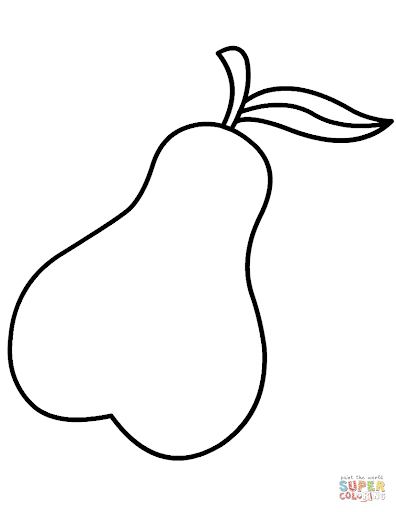 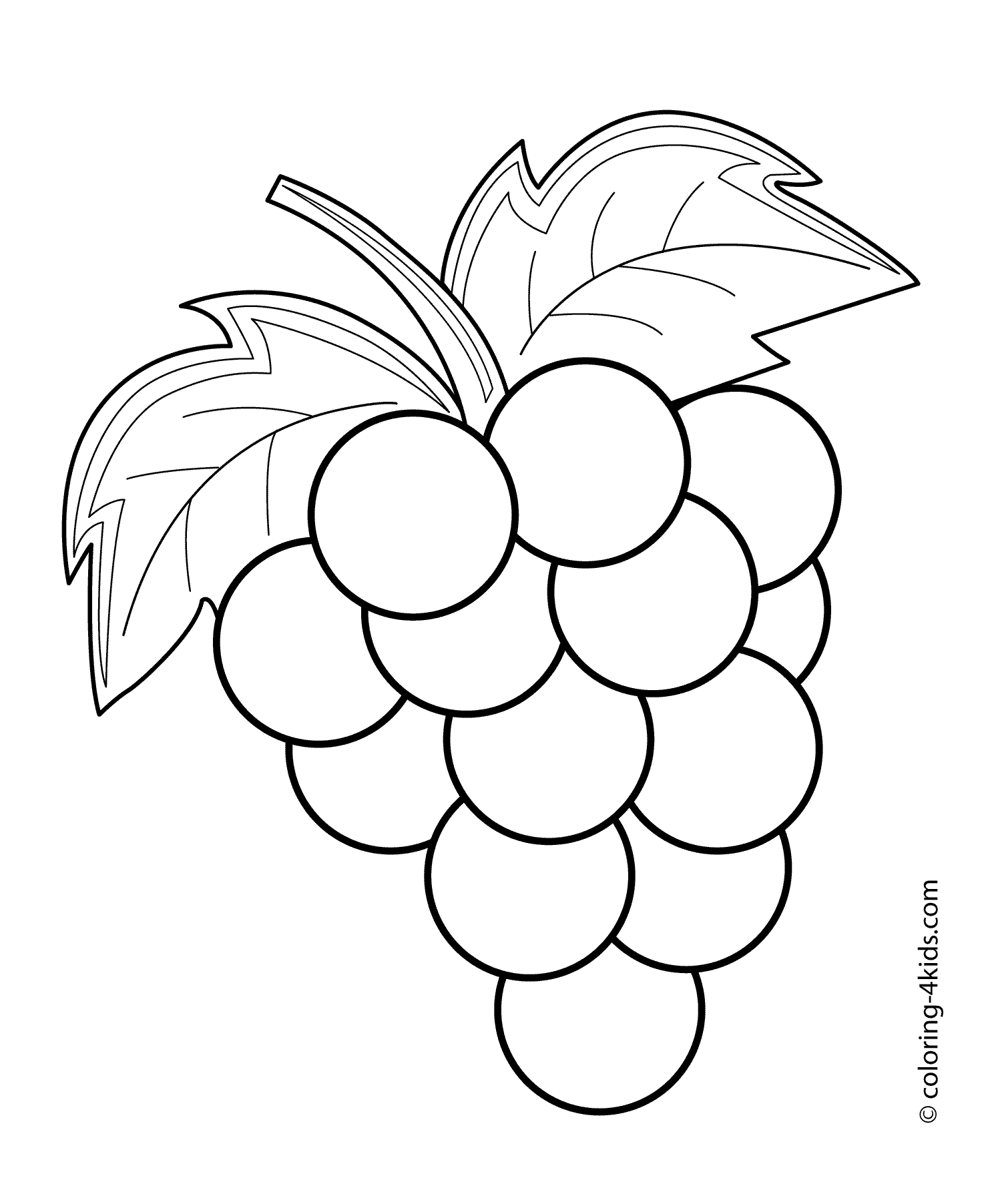 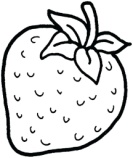 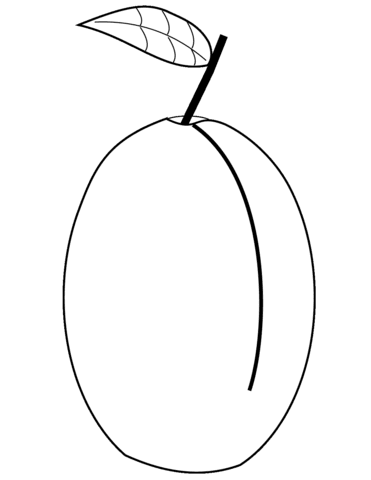 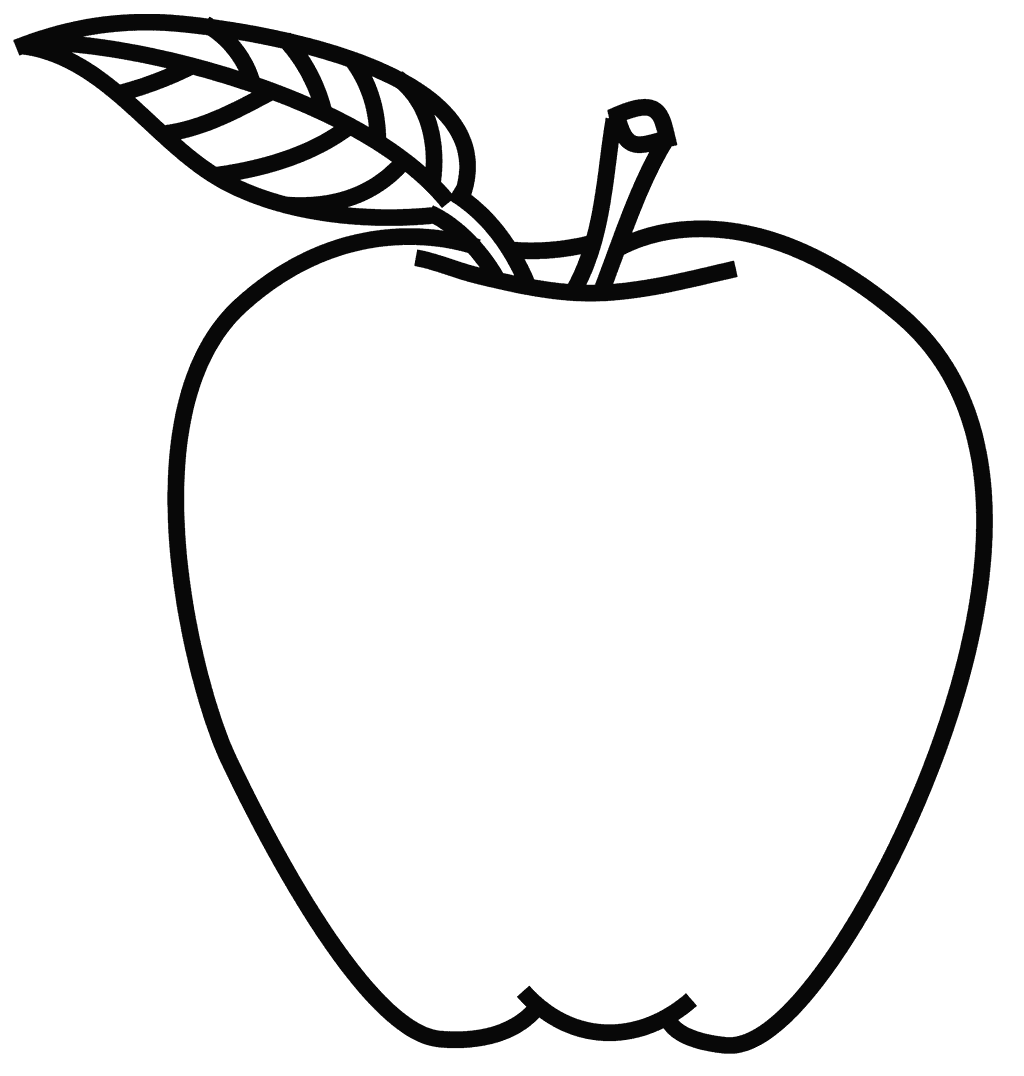 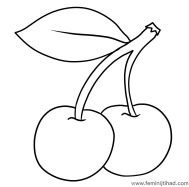 Vymaľuj hrušku. Vymaľuj hrozno.Vymaľuj jahodu.Vymaľuj slivku. Vymaľuj čerešňu. Povedz, aké ovocie si vymaľoval.Nakresli ovocie, ktoré máš rád.